ПРАКТИКО-ОРИЕНТИРОВАННЫЙ СЕМИНАР №1«Использование «LIGHTSHOT» и СЕРВИСА «GOOGIE ФОРМЫ» при составлении контрольной работы по вариантам с иллюстрациями»28.10.2020РегистрацияПройдите по ссылке https://docs.google.com/forms/d/e/1FAIpQLSfccYUZezzO8KvPWkKz_jD_yG9E77hFI2BY7dpYC0JybFVicQ/viewform?usp=sf_link   и ответьте на вопросы анкеты.Второй вариант регистрации с использованием смартфона.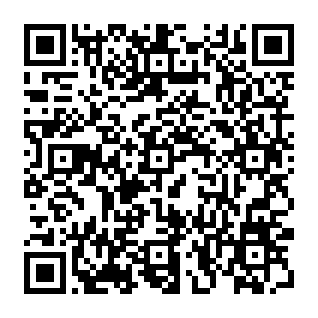 Создание контрольной работы по вариантамПримечание: Для выполнения задания требуется аккаунт для Google-сервисов (логин и пароль для почты Google). Пройдите по ссылке https://www.google.com  создайте аккаунт, или войдите в свой аккаунт, если он уже имеется. 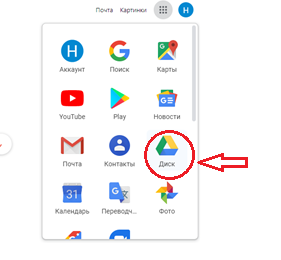 После входа на сайт, переходим в сервис Google-Диск Для создания любого нового документа нажимаем кнопку Создать. Для создания формы выбираем пункт – Ещё- Google Формы. Шаблон для создания формы откроется автоматически  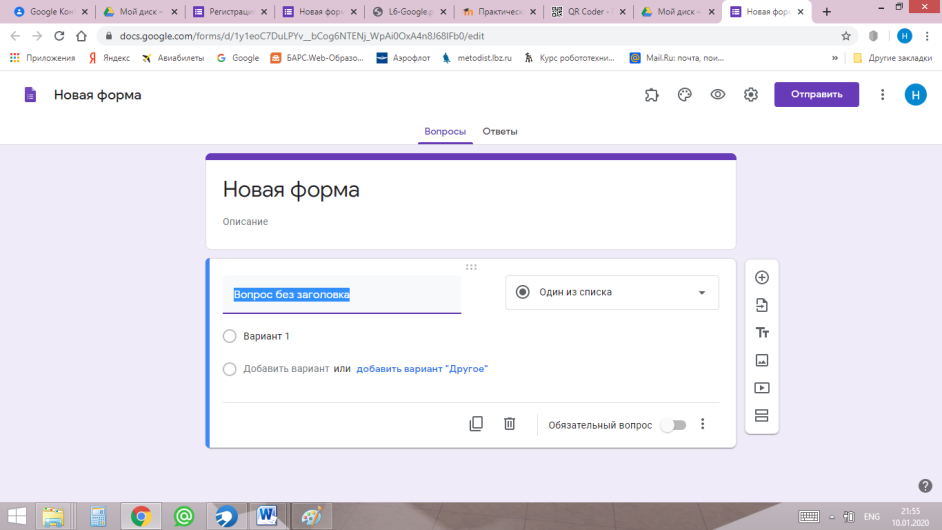 Озаглавьте форму «Контрольная работа №1» в соответствующем поле. Документ сохраняется автоматически.Запишите первый вопрос «Ваше ФИО» и тип ответа установите Текст(строка). В поле «Обязательный вопрос» перетащите ползунок в активный режим.Примечание: Шаблон предлагает 11 вариантов ответов: текст (строка), текст (абзац), один из списка, несколько из списка и др. Для добавление второго вопроса нажмите знак (+). Запишите второй вопрос «Ваш класс» и тип ответа установите Один из списка. Заполните в вариантах ответов классы. В поле «Обязательный вопрос» перетащите ползунок в активный режим.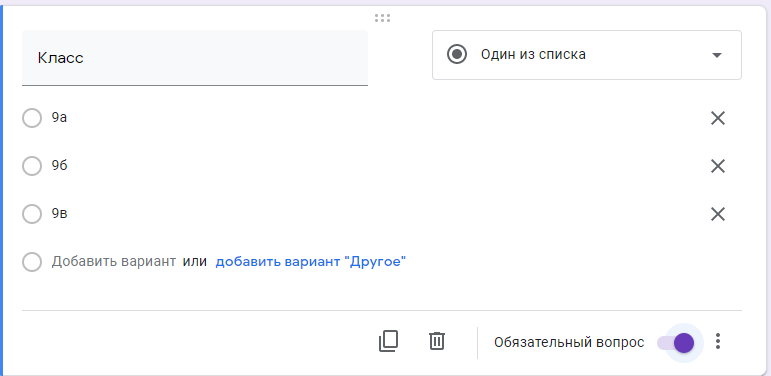 Третий объект добавим в виде изображения с указанием выбора вариантов.  Добавить-Обзор-Выбрать файл Выбор варианта.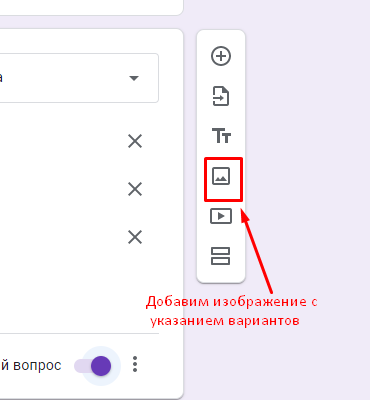 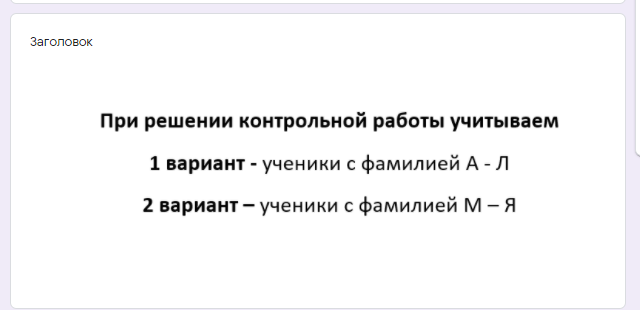 Придумайте Заголовок изображения самостоятельно.Четвертый объект сделаем вопросом с выбором вариантов 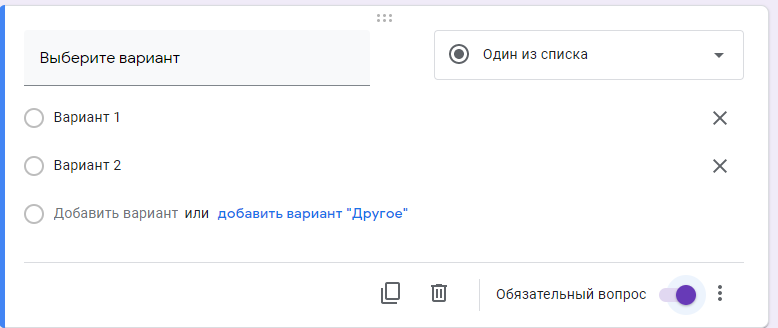 Далее будет формироваться 1 вариант контрольной работы. Для этого создадим новый раздел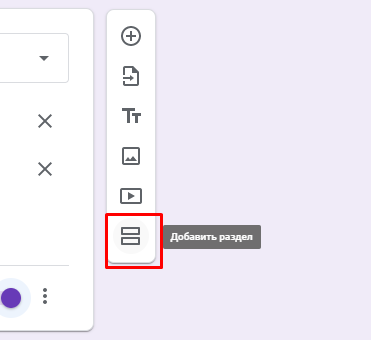 Запишите название раздела 1 вариант и добавьте первый вопрос.  Для этого откройте файл Графы и внесите первый вопрос. Установите тип ответа Текст (строка) и добавьте изображение из файла.Изображение лучше добавлять с использованием программы LIGHTSHOT. Второй способ для ОС Windows 10 – нажмите сочетания клавиш Shift+ Win+S, выделите фрагмент мышкой и перейдите в редактирование.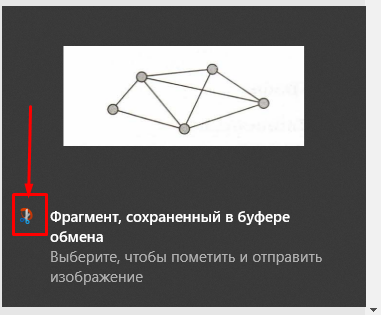 Сохраните рисунок в папке Изображения как Рисунок 1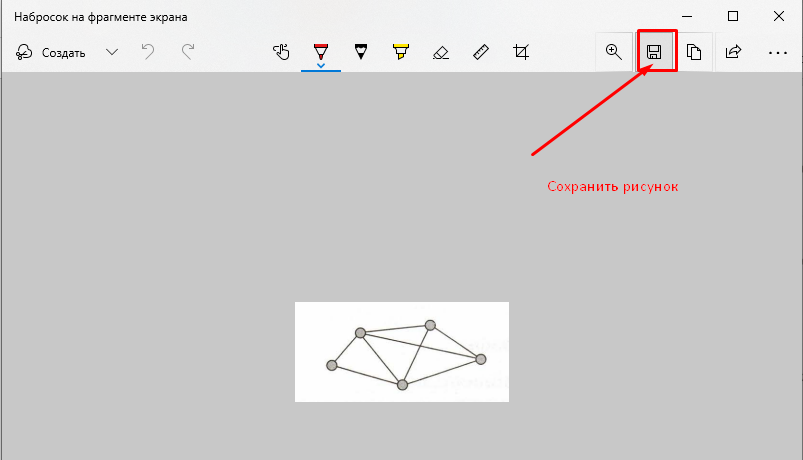 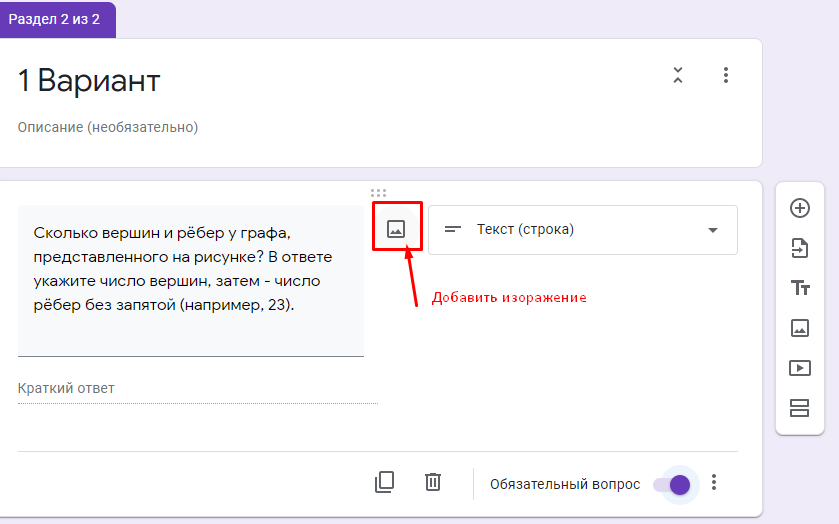 После добавления рисунка выполните вырывание изображения по центру.  И настройте вопрос в виде теста. Настройте Параметры теста самостоятельно.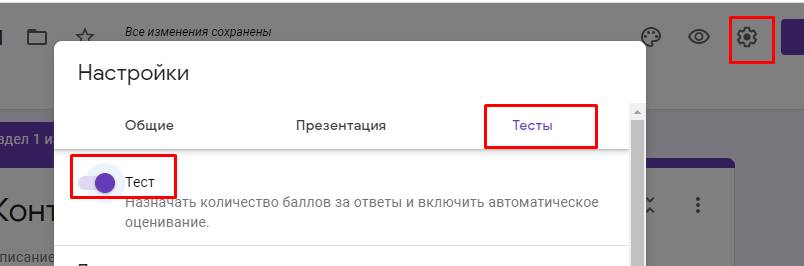 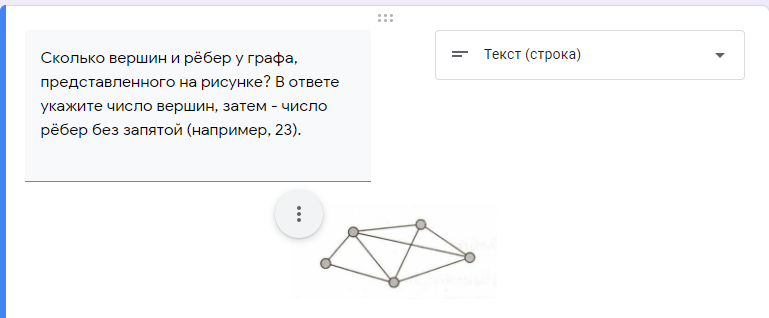 В качестве ответа на данный вопрос запишите число 58, и установите 1 балл за правильный ответ.Добавьте второй вопрос для 1 варианта. Второе задание в работе сделаем с типом ответов Сетка (множественный выбор). Предварительно сохраните второй рисунок и сделайте подписи к рисунку.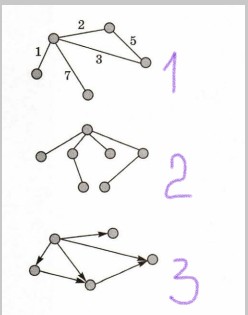 Запишите вопросы. Добавьте рисунок и настройте ответы и баллы по образцу.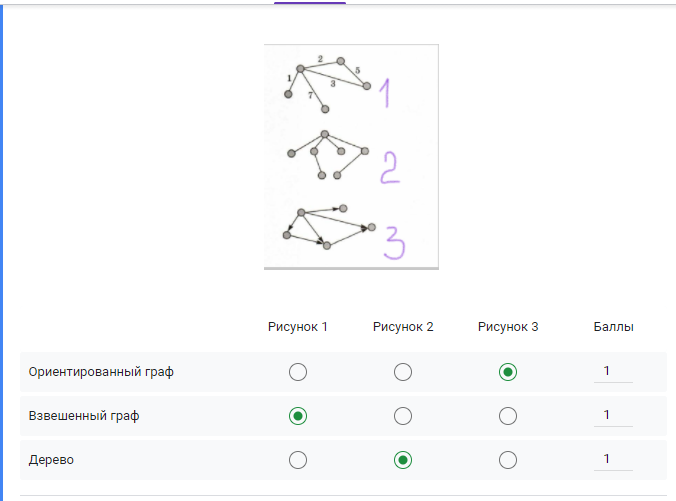 Следующий вариант оформим в другом разделе. Добавьте новый раздел и озаглавьте 2 Вариант. Сформируйте два вопроса аналогично из второго варианта. Если вопросы идентичные, можно воспользоваться клавишей Создать копию, перенести вопрос в нужное место захватив мышкой и отредактировать.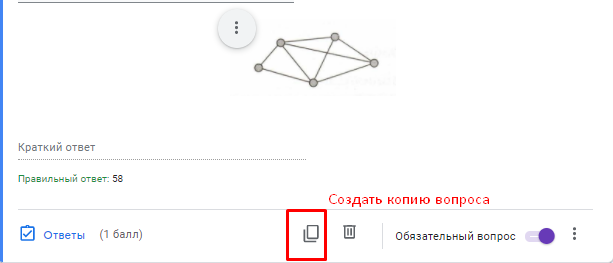 Настроим переход по вариантам. Вернитесь к вопросу выбора вариантов. Сделайте активным функцию Выбрать действия для каждого варианта ответа.  Проведите настройку переходов.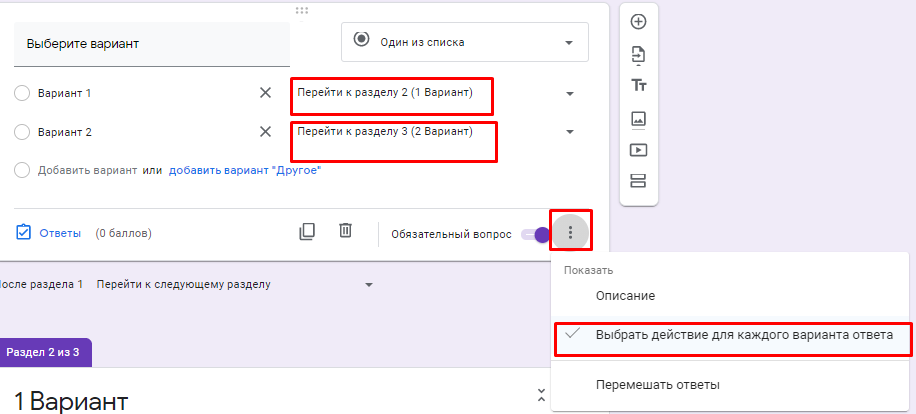 Перейдите на последний вопрос 1 Варианта и настройте выход заменив фразу Перейти к следующему разделу на Отправить форму. 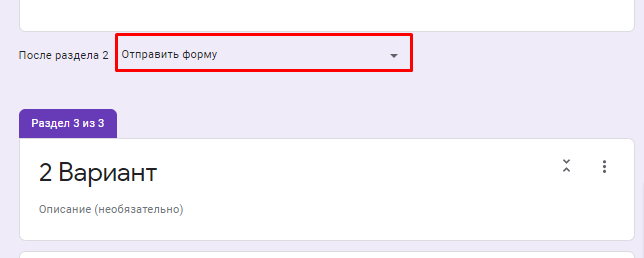 15) Чтобы посмотреть, как будет выглядеть форма, можно воспользоваться функцией «Просмотр» (значок в виде глаза) в верхнем правом углу шаблона формы. Протестируйте вашу работу.16) Для цветного оформления формы есть функция «Настроить тему» (верхний правый угол, значок в виде палитры с красками). Самостоятельно настройте цвет темы, цвет формы, стиль шрифта. В разделе «Верхний колонтитул» выберите удачное изображение.17) Копирование ссылки, для отправки ученикам, выполните командами Отправить-Значок ссылки-копировать 18) Ответы можно просматривать в шаблоне формы выбрав вкладку "ответ" или создать таблицу на вкладке ответы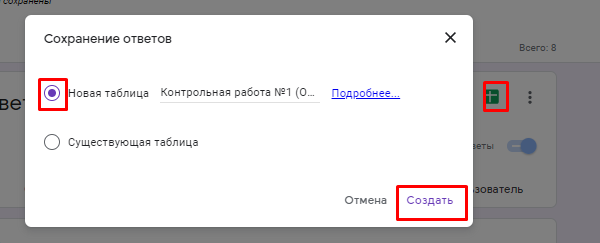 РефлексияПройдите по ссылке https://docs.google.com/forms/d/e/1FAIpQLSetI93_pwd0n6Kz16su8ihEZXrsWlzHJBKqUxz8M8jzGVbylg/viewform?usp=sf_linkи ответьте на вопросы анкеты.Второй вариант с использование смартфона.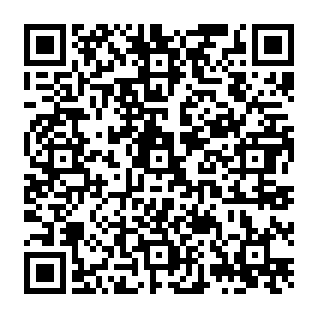 Домашнее задание1. Разработайте самостоятельно контрольную работу с использованием иллюстраций, используя разные типы вопросов и LIGHTSHOT.2.  Ссылку на готовую работу разошлите ученикам 3. Просмотрите полученные ответы4. Оформите результат своей работы (фото, выставка, презентация, видеофильм и др.) и отправьте результат Михайловой А.АУспехов в освоении и использовании LIGHTSHOT  и Google -форм!!!